Сын тұрғысынан ойлау арқылы оқушылардыңшығармашылық қабілетін дамытуКыдырганбекова Сандугаш Абдрахмановнабастауыш сынып мұғалімі, Нұра жалпы орта білім беретін мектебіБілім беру кеңістігіне кіру мақсатында қазіргі кезде елімізде білімнің жаңа жүйесі құрылуда. Бұл үрдіс педагогика теориясымен оқу-тәрбие жұмысында нақты өзгерістер енгізумен қатар елімізде болып жатқан түрлі бағыттағы білім беру қызметіне жаңаша қарауды, шәкірттердің шығармашылық қабілетін дамытуды, іс-әрекетті жаңаша ұйымдастыруды талап етеді. Елбасы Н.Назарбаевтың «Болашақта еңбек етіп өмір сүретіндер- бүгінгі мектеп оқушылары, мұғалім оларды қалай тәрбиелесе, Қазақстан сол деңгейде болады, яғни тәрбиенің түпкі мақсаты-қоғамның нарықтық қарым-қатынасқа көшу кезінде саяси-экономикалық және рухани дағдарыстарында жеңіп шыға алатын, ізгілігімен XXI ғасырды құрушы,іскер,өмірге икемделген жан-жақты мәдениетті жеке тұлғаны тәрбиелеп қалыптастыру» деп тұжырым жасағаны бекерден-бекер емес.Мектепте білім беру жауапты іс. Өйткені, мектеп арқылы жеке тұлға тәрбиеленеді. Бүгінгі мектеп оқушысы ертеңгі ел тізгінін ұстайтын азамат.Бастауыш мектеп – оқушыны тұлға етіп қалыптастырудың алғашқы баспалдағы.Мұғалімнің міндеті – баланың өзіне деген сенімін арттыру, өзін тұлға ретінде сезінетіндей мүмкіндік ашу, өзін тұлға ретінде сезінген бала әрқашан өмірде өз жолын таба алады.Заман талабына сай қажетті жаңартылған өзгерістер мен ізденістер қарастырылуда. Білім берудің мақсаты, мазмұны өзгерді. Соған сәйкес оқытудын жаңа технологиясы енгізілуде.Білім берудің сапасын жақсарту мақсатында Сын тұрғысынан ойлау технологиясын өз сабақтарымда қолданып жүрмін. Сын тұрғысынан ойлау технологиясының мені қызықтырғаны  баланың өзі ізденіп дәлелдеуі..Сын тұрғысынан ойлау бағдарламасы оқушының еркін сөйлеуіне, пікір таластыруына, достарының ойын тыңдауға, проблеманы шешу жолдарын іздей отырып, қиындықты шешуге бағытталған бағдарлама.Сын тұрғысынан ойлау дегеніміз- сабақта оқушылардың қызығушылығын арттыра отырып, өз ойыңды еркін және зерттей талпындырып, тұжырым жасау.Сын тұрғысынан ойлау дегеніміз - ой қозғай отырып, оқушының өз ойымен өзгелердің ойына сыни қарап, естіген, білгенін талдап, салыстырып, реттеп, сұрыптап, жүйелеп, білмегенін өзі зерттеп, дәлелдеп, тұжырым жасауға бағыттау өз бетімен және бірлесіп шығармашылық жұмыс жасау. Оқушыларды шығармашылық жұмысқа баулып, олардың белсенділіктерін, қызығушылықтарын apттыpa түсу үшін шығармашылық қабілеттерін дамытуда әртүрлі әдіс-тәсілдерді қолдануға болады. Шығармашылық жұмыстар оқушыларды ойлауға жетелеп, қызығушылығын оятып, шығармашылық қабілетін арттыруға, белсенділікке ынталандырады.Сын тұрғысынан ойлауды дамытудың мақсаты барлық жастағы оқушыларға кез келген мазмұнды сыни тұрғыдан қарап, екі ұйғарым бір пікірдің біреуін таңдауға саналы шешім қабылдауға үйрету.Бұл бағдарлама жаңа буын оқулықтарының талаптарын жүзеге асыруда оқушылардың білім деңгейін көтеруде, балаларды шығармашылыққа баулуда, ойларын еркін айтуда тез арада дұрыс шешімдер табуға атсалысатын бірден-бір тиімді бағдарлама деп есептеймін.Сын тұрғысынан ойлау- сынау емес, шындалған ойлау. Оқушылардың да бұл жұмысты дұрыс ұйымдастырған жағдайда өз даму деңгейіне сәйкес ойы шыңдалып, белгілі бір жетістіктерге жетері сөзсіз. Білімнің болашақта пайдаға асуы, қажетке жарауын қалыптастырады. Көп ақпаратты талдай, жинақтай отырып, ішінен қажеттісін алуға үйретеді. Сын тұрғысынан ойлау бағдарламасы қызығушылығын ояту, мағынаны тану, ой толғаныс кезеңдерінен түзіледі.«Оқу мен жазу арқылы сын тұрғысынан ойлауды дамыту» технологиясымен жұмыс жасау кезінде бұл сабақтар баланың танымдық белсенділігін арттыруға, өз бетінше білім aлyғa, шығармашылығын қалыптастыруға ықпал ететіндігін атап өтсем, оқушылар - оқудың (сабақтардың) қызықты, ұжымды бірлесіп жұмыс жасауға үйрететіндігін, білімнің тереңдігі әрі тиянақтылығы артатындығын баяндайды. Бұл жобамен жұмысқа дейінгі және кейінгі кезеңін (аралығын) салыстыру оқушылардың оқуға деген ынта-ықыласының артқандығының, адами жақсы қасиеттердің қалыптасқандығын, мұғалімнің шыдамдылық, төзімділік сияқты сапаларымен қатар оқушылардың басқаны қабылдау, түсіну, сыйлауды үйренгендігімен сипатталады.Сын тұрғысынан ойлау арқылы оқушылардың шығармашылық қабілетін дамыту барысында келесі міндеттерді анықтадым.Мазмұнға байланысты міндеттер: 1.Әңгімені оқып танысады.2.Мазмұнын ашады.3.Кейіпкерлерді салыстыра отырып айырмашылықтары мен ұқсастықтарын сипаттай алады.Сын тұрғысынан ойлауды дамытуға байланысты:Оқушының оқу мен жазу арқылы сыни тұрғысынан ойлауын дамыту, қиялын шарықтату және сезімін ояту.Топтық жұмыс үрдісіне байланысты міндеті: 1. Оқушылар бір-бірімен пікірлесе отырып, ортақ қорытынды шығарады.2. Тақырыптық түсініксіз жерлерін айқындайды.З. Топтастарының сұрақтарына жауап береді.4. Қорытынды шығарады, өз пікірін дәлелдейді.Тәрбиелік мәні: Өзара құрмет сезімін тудыру. Басқаның пікірін сыйлауға, сөзін бөлмеуге тәрбиелеу.Баланың шығармашылығын дамытуда мынадай әдістерді қолдандым. Әр тақырыптың идеясын оқушылардың өздері ашады. Кейіпкерге айналады, онымен бірге қуанады, қиналады, армандайды, қиялдайды, жағымды жағын алады. Мысалы: «Торғай» тақырыбын көрнекілік әдісі арқылы тақырыпты оқушылар өздері ашты. Ол үшін «Торғай, жылан, бала» сөздерін алдым. Бұл сабақта Сын тұрғысынан ойлау технологиясының «Болжау кестесі» стратегиясын қолдандым.Талқылау кестесі арқылы проблемалық сұрақ туғыза отырып, талқылау:1) Торғай аман, тірі қалсың ба? - Тірі қалсын.2) Әлде жылан торғайды жеп қойсың ба? - Жоқ.3) Бала торғайды құтқарсың ба? - Құтқарсын.4) Бала мақсатына жетті ме? - Бала мақсатына жетті.5) Бала неге қуанды? - Бала торғайды аман алып қалғанына қуанды.Оқушылардың шығармашылығының дамуына ықпал ету мақсатында мәтін, ертегі, әңгімені өз бетінше аяқтау жұмыстарын тапсырамын.2-сыныптан бастап жоспар арқылы жазуға төселеді. Кейбір оқушылар ойын жазбаша жеткізуге қиналады. Ал, кейбіреулері ойын жазбаша еркін жеткізгенді ұнатады. Тірек сөздерді пайдалана отырып жазуға төселеді. Тапсырма түрлері өзгертіледі.Кейіпкерге мінездеме беру, автордың ойына өз ойларын қосу, мәтінді жалғастыру, кейіпкерге сипаттама беру, өзіндік көзқарастарын білдіру, авторға хат жазу, автор орындығы т.б. арқылы шығармашылығын арттырып, қызықтырып отырамын.Баланы жазуға машықтандыру жағдайы жазуды талап ететін өмірмен салыстырылды. Мысалы: «Көктем» тақырыбын бірнеше тақырыптарға талдап, ұнағанына жазады. «Көктем», «Көктемгі орман», «Көктемгі жан-жануарлар» Көктем туралы оқушылардың жазған шығармалары:Көктем келді.Жердің аппақ қары еріді.Күн жылынды. Жерге көк кілем жабылды. Құстар қайта оралды. «Міне, саған гүлім!» - деп көктем келді.Наурыз көктем.Көктем келді. Күн жылынды. Құстар келіп ән салып жатыр. Жерде жасыл шөптер шыға бастады. Гүлдер гүлдеп, ағаштар бүршік атты. Барлығы келе жатқан Наурыз мерекесіне дайындалып жатыр. Мерекеде киіз үй құрады. Дастарханға қымыз қойып, бауырсақ төгеді.Сонымен бірге 5 жол өлең құрастыру арқылы да оқушылардың тақырып бойынша ойын жинақтап, шығармашылығын дамыту жолын сабақта жиі қолданамын.Жаңа тақырыпқа байланысты сөздік жұмысын жүргізген кезде, жаңа қолданылған сөздерге сөйлем ойлап жазумен бірге, сол сөздерді қолданып, 5 жол өлең құрастыруды да тапсырамын. Мысалы: «қырбық қар» - жаңа түскен қар.1. Ақша қар2. Мамық, ақ жібектей,3. Себелеп, ұшып жүріп жауады4. Жайнатады даланы.5. Қырбық қар – деп құрастырды.Бастауышта сәтті сабақ белгіленген мақсатқа жетуге ұстаз бен оқушының өзара ынтымақтастығы негізінде жүзеге асатын үрдіс.Оқушы әрекеті: 1. Өз ойын еркін жазу.2. Өзгені тыңдай білу және көмектесу.3. Бірлесе әрекет ету.4. Өз әрекетін талдау.5. Өз мақсатын анықтау.Сыни тұрғыдан оқу мен жазудың көмегі зор. Бұл жұмыстарды бірнеше тақырыптар көлемінде өткіздім. Оқушы жеке жұмыс істеуге жаттығады. Өз ойын көпшілікке жеткізуге ықпал етеді.Мысалы: 2-сыныпта «Ешкімге жауыздық қылма мәтінін өткенде сабақты Топтастыру стратегиясымен бастадым.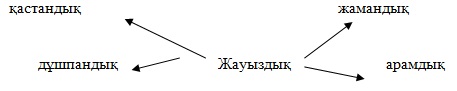 ББҮ - Білемін, білгім келеді, үйрендім стратегиясы бойынша жұмыс жүргіздім. Ол үшін тақырыпқа байланысты сұрақ қойылды.Неге ешкімге жауыздық қылмау керек?Сабақтың соңында мәтіннің тақырыбына байланысты өз ойларын білдіріп, көкейлеріне не түйді соны қағаз бетіне түсіреді.Еркін жазу не эссе жазу: «Бай қайыр сұраған адамға еш нәрсе бермеп еді, басына іс түсіп, өзі де қайыр сұрап қалды. Ал кедей оған жамандық тілеген жоқ, керісінше байды аяды» ...Сыни тұрғыдан оқу мен жазу бағдарламасының нәтижесі төмендегідей болды. СТО құрылымы бойынша ұйымдастырылған сабақтар баланың ізденімпаздық, зерттеушілік, дәлелдеушілік, шығармашылық қабілеттерін дамытатынына көз жеткіздім.Сабақта Сын тұрғысынан оқыту технологиясының стратегияларын пайдалана отырып, балалардың ұсыныс-пікірлерін еркін айтқызып, ойларын ұштауға және өздеріне деген сенімін арттыруға мүмкіндік туғызып отырдым. Әрбір әдіс оқушылардың ойлауына және қиялына негізделіп келеді. Баланың тереңде жатқан ойын дамытып, оларды сөйлеуге, дәлелдеуге үйретеді.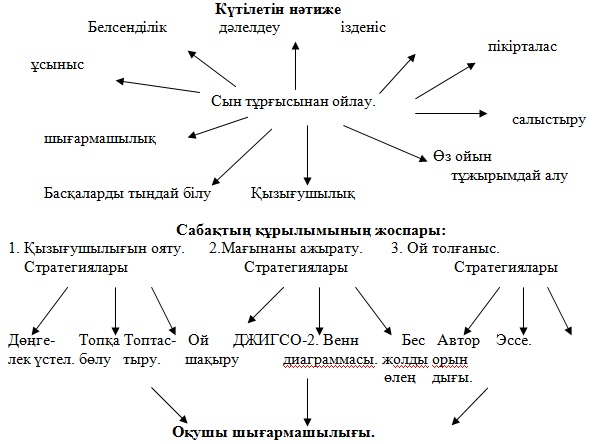 Шығармашылық дегеніміз - адамның өмір шындығында өзін-өзі тануға ұмтылуы, ізденуі. Өмірде дұрыс жол табу үшін адам дұрыс ой түйіп, өздігінен сапалы, дәлелді шешімдер қабылдай білуге үйренуі керек.Сонымен ортақ пікірге келсек, шығармашылық- ол таң қалу және танымдық қабілет, белгісіз жағдайда шешім таба алу іскерлігі, жаңалық аша білу және өзі ашқан тәжірибені ұғына білу қабілеті.Сабақта қолданылған стратегиялар оқушыларыма өздерінің, бір- бірінің ой-пікірлеріне сын көзімен қарай отырып, жаңа, тың идеялар туындауына жол ашты.Сонымен бірге ерекше белсенділік пен шығармашылық шабыттың шарықтауы нәтижесінде олар еркіндік әлемінде еркін шарлағандай болды.